Pre Wrap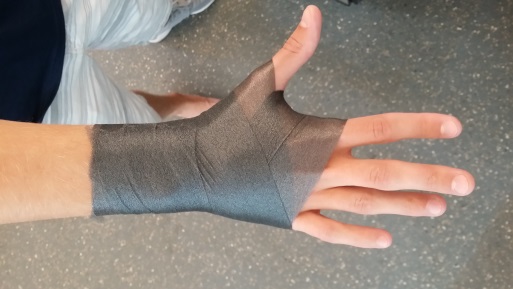 Start the pre wrap about an inch below the wrist and overlap it as you make your way up and around the hand.Cover Strips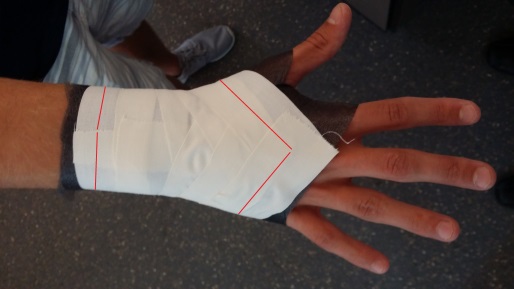 Starting at the distal ends of the ulna and radius, overlap each strip at least halfway. Once you reach the hand, start angling the strips to make a point towards the 3rd phalangeFigure 8’s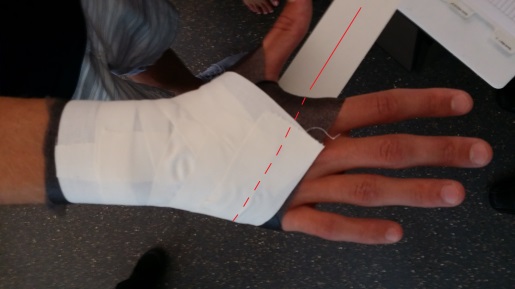 Start on the volar aspect of the hand on the 5th metacarpal and direct the tape towards the area between the 1st and 2nd phalanges      3b. Figure 8 Pinch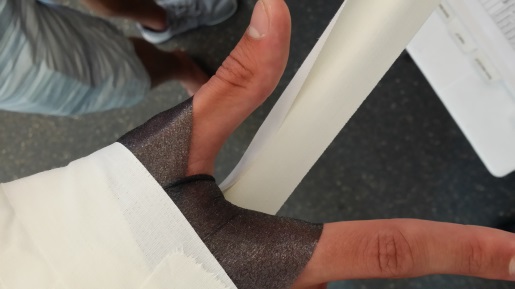 Before bringing the tape around the hand, pinch the tape on the thumb side to help prevent tape cuts      3c. Figure 8 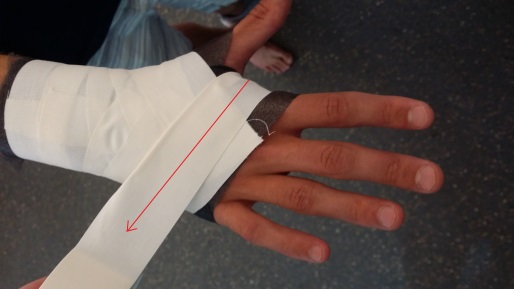 Continue the tape around the top of the hand and around the underside of the wrist      3d. Figure 8 Finish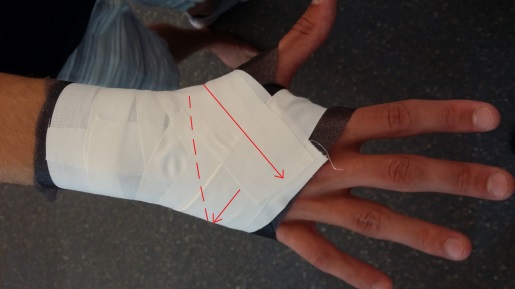 Finish the figure 8 by bringing it around the wrist and ending on the top of the handClosing Strips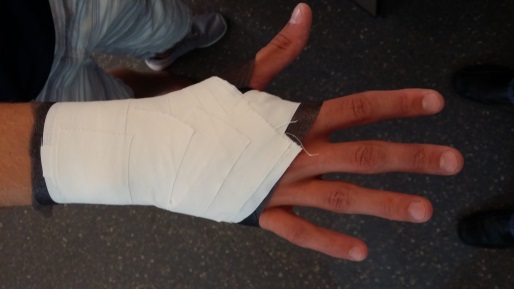 Finish taping by applying individual closing strips (just like the cover strips, but in reverse) starting on the top of the hand and ending around the ulna and radius